ЧЕРКАСЬКА ОБЛАСНА РАДАР І Ш Е Н Н Я20.12.2019 										№ 34-6/VIIПро призначення ГРИЦАЙ О.Д.на посаду директора Шевченківськоїспеціалізованої загальноосвітньоїшколи-інтернату з поглибленимвивченням предметів гуманітарно-естетичного профілю Черкаськоїобласної радиВідповідно до пункту 20 частини першої статті 43 Закону України
"Про місцеве самоврядування в Україні", частини другої статті 25 Закону України "Про освіту", рішень обласної ради від 16.12.2016 № 10-18/VIІ
"Про управління суб’єктами та об’єктами спільної власності територіальних громад сіл, селищ, міст Черкаської області" (із змінами), від 07.09.2018
№ 24-10/VIІ "Про проведення конкурсного відбору кандидатів на посади керівників підприємств, установ, закладів спільної власності територіальних громад сіл, селищ, міст Черкаської області", від 16.12.2016 № 10-22/VIІ
"Про порядок укладання контрактів з керівниками підприємств, установ, закладів спільної власності територіальних громад сіл, селищ, міст Черкаської області та затвердження типових форм контрактів" (із змінами), враховуючи протокол засідання конкурсної комісії з визначення кандидатури на посаду директора Шевченківської спеціалізованої загальноосвітньої школи-інтернату
з поглибленим вивченням предметів гуманітарно-естетичного профілю Черкаської обласної ради від 05.11.2019 № 2, заяву Грицай О.Д. від 05.11.2019, обласна рада в и р і ш и л а:1. ПРИЗНАЧИТИ ГРИЦАЙ Оксану Дмитрівну на посаду директора Шевченківської спеціалізованої загальноосвітньої школи-інтернату
з поглибленим вивченням предметів гуманітарно-естетичного профілю Черкаської обласної ради з 02 січня 2020 року шляхом укладання з нею контракту строком на два роки за результатами конкурсу.2. Контроль за виконанням рішення покласти на постійну комісію обласної ради з питань комунальної власності, підприємництва та регуляторної політики.Голова									А. ПІДГОРНИЙ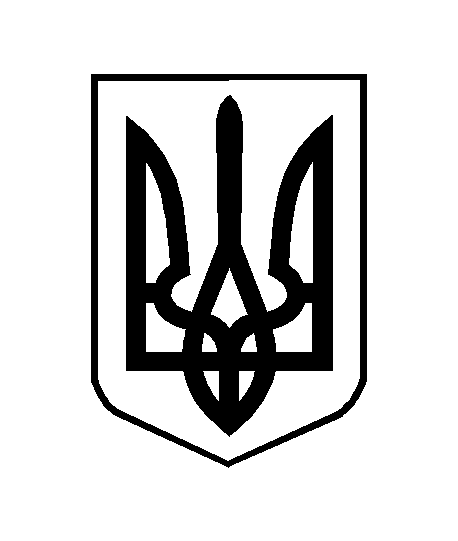 